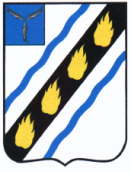 МЕЧЕТНЕНСКОЕ  МУНИЦИПАЛЬНОЕ  ОБРАЗОВАНИЕ  СОВЕТСКОГО    МУНИЦИПАЛЬНОГО    РАЙОНАСАРАТОВСКОЙ    ОБЛАСТИСОВЕТ   ДЕПУТАТОВ (четвертого   созыва)РЕШЕНИЕ от   22.10.2018 г.  №5с. МечетноеОб  образовании  постоянных  комиссий Совета  депутатов  Мечетненского   муниципального образования          Руководствуясь   Федеральным  Законом Российской  Федерации от 6.10.2003 года  № 131-ФЗ  «Об  общих  принципах    организации  местного  самоуправления  в  Российской  Федерации»,  Регламентом  работы   Совета  депутатов Мечетненского  муниципального образования, Уставом  Мечетненского муниципального  образования, Совет  депутатов Мечетненского  муниципального образования  РЕШИЛ:         1.Образовать  комиссию   по  законности  и  правопорядку Совета  депутатов  Мечетненского  муниципального образования   в  количестве  шести  человек  в  следующем  составе:Председатель комиссии:2. Образовать   комиссию по  финансово-налоговой  политике  и  имущественным  отношениям  в  количестве  четырех  человек  в  следующем  составе:Председатель комиссии:         3. Образовать  комиссию   по  вопросам  социального  развития    в  количестве  пяти человек   в  следующем  составе:Дюкарева  Елена             - депутат Совета  депутатов   Мечетненского  Анатольевна                    муниципального образования, фармацевтВойтова Светлана -         депутат Совета  депутатов Мечетненского  Васильевна                        образованияЛеонова Оксана -  депутат Совета  депутатов Мечетненского                      Николаевна				образования         4. Признать  решение  Совета  депутатов  Мечетненского  сельского  поселения от 25.02.2014 №26  «Об  образовании  постоянных  комиссий Совета  депутатов  Мечетненского  сельского  поселения»  утратившим  силу.	5. Настоящее  решение вступает  в  силу  со  дня  его  принятия и подлежит официальному обнародованию  в установленном  порядке.Глава  Мечетненскогомуниципального  образования                                              Е.Н.ЧуйковаКуропаткин Сергей ВасильевичЧлены комиссии:- депутат Совета  депутатов Мечетненского      муниципального образования, Дюкарева Елена АнатольевнаЛеонова Ирина-  Ивановна                      Чуркина Людмила- НиколаевнаВойтова Светлана ВасильевнаШишкина Татьяна Николаевна                              - депутат Совета  депутатов Мечетненского      муниципального образования,Леонова Оксана НиколаевнаЧлены комиссии:- депутат Совета  депутатов Мечетненского      муниципального образования, заведующий МДОУ «Чебурашка»Илларионов Вячеслав ТимофеевичДрождева Татьяна -        ЮрьевнаЛеонова Ирина-  Ивановна- депутат Совета  депутатов Мечетненского      муниципального образования,Сергеев Валерий Викторович- депутат Совета  депутатов  Мечетненского  муниципального образования, председатель  комиссии;Куропаткин Сергей Васильевич- депутат  Совета  депутатов Мечетненского  муниципального образования, Члены  комиссии:Стулова Ирина Георгиевна- депутат  Совета  депутатов Мечетненского  муниципального образования, директор СДК с. Мечетное; Дрождев Александр Васильевич- депутат Совета  депутатов Мечетненского  муниципального образования, 